Symmetrical adaptor with O-ring gasket USS 180-125Packing unit: 1 pieceRange: K
Article number: 0055.0487Manufacturer: MAICO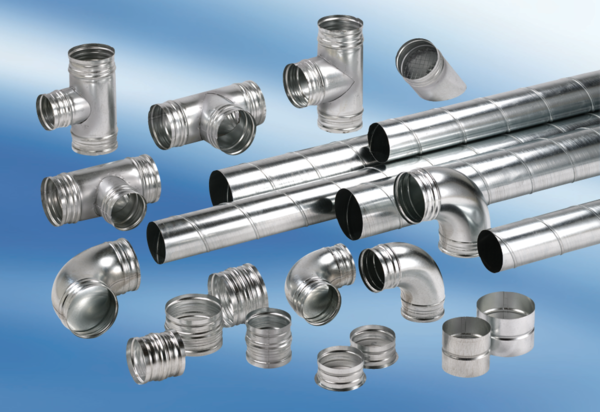 